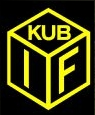 Ansvarsfördelning Kuben P05Tränare – Steve Larsson, Erik Lundström, Tom Lax, Palle JanssonLagledare – Marie Sundin, Maria JohanssonWebbansvarig – Maria JohanssonNewbody, lotter m.m. - NilssonKassör – Emil WicksellMatchvärd -  Köhn, JonassonSammandragsansvariga, bollkalleuppdrag – Filippa Önblad (Hälleberg)Drakcupskommitté – fam. Terner, fam. Norlin, ev en tredje familj…?Marknadskommitté – Gudrun Forslund (Westling)Ungdomskommittén –Marie SundinSportkommittén - tränarnaUppdrag:Lagledare: Maria: Skicka inbjudningar till alla lag inför sammandrag. Anmäla till cuper i samråd med tränarna. Hålla i föräldramöten, avslutningar, prisutdelningar. Introduktion nya familjer. Delta på matcher och sammandrag.Marie: Delta på Ungdomskommitténs möten och delta i deras åtaganden såsom Kubenavslutning, Kubendagen m.m. Delta på matcher och sammandrag.webbansvarig: Uppdatera laget.se med nyheter. Lägga in händelser såsom matcher, träningar m.m. i kalendern (för att föreningen ska få LOK-bidrag), skicka ut kallelser till match. Lägga till eller ändra i medlemslistan. Vidarebefordra mejl till den det berör. Uppdatera listor på FOGIS.se. Vara länk till Kubens kansli ang. medlemmar.sammandragsansvarig: Komplettera i förrådet enligt befintlig lista. Dela ut arbetsuppgifter inför sammandrag (kioskpass, bakning m.m.), Ta med mjölk och kylklampar till sammandragsdag. Boka lokalen på kansliet (kalender hänger på väggen vid dörren.)matchvärd:Ta fram matchbollar. Hälsa domare och motståndare välkomna och visa omklädningsrum m.m. Samla in laguppställningar skicka in dessa till Medelpads FotbollsFörbund. Betala domaren efter matchen, 140 kr/match. Pengar tas ur fika-kassan. Kvittenser ska fås av domaren, dessa läggs också i kassan.. Skicka matchrapporter till MFF via sms. (0730126126, matchnummer, X-X)